Opgaveformulier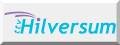 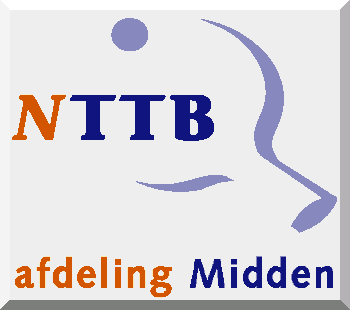 MINI – MEERKAMPEN en							MIDI – MEERKAMPENZondag 8 oktober 2023  Tafeltenniscentrum HILVERSUM, Vaartweg 52 (achter gymnasium), 1217SVOpgeven a.u.b. in volgorde van speelsterkte (sterkste bovenaan).Uiterlijk zaterdag 30 september in bezit van:     telefoon zaal 035 – 623 33 88 Vereniging:Contactpersoon:TelefoonE-mail:MINI - MEERKAMPEN ( Voorwaarden : zie uitnodiging)MINI - MEERKAMPEN ( Voorwaarden : zie uitnodiging)MINI - MEERKAMPEN ( Voorwaarden : zie uitnodiging)MINI - MEERKAMPEN ( Voorwaarden : zie uitnodiging)J/MNAAMGeboortedatumBondsnummerMIDI -  MEERKAMPEN (Voorwaarden : zie uitnodiging)MIDI -  MEERKAMPEN (Voorwaarden : zie uitnodiging)MIDI -  MEERKAMPEN (Voorwaarden : zie uitnodiging)MIDI -  MEERKAMPEN (Voorwaarden : zie uitnodiging)